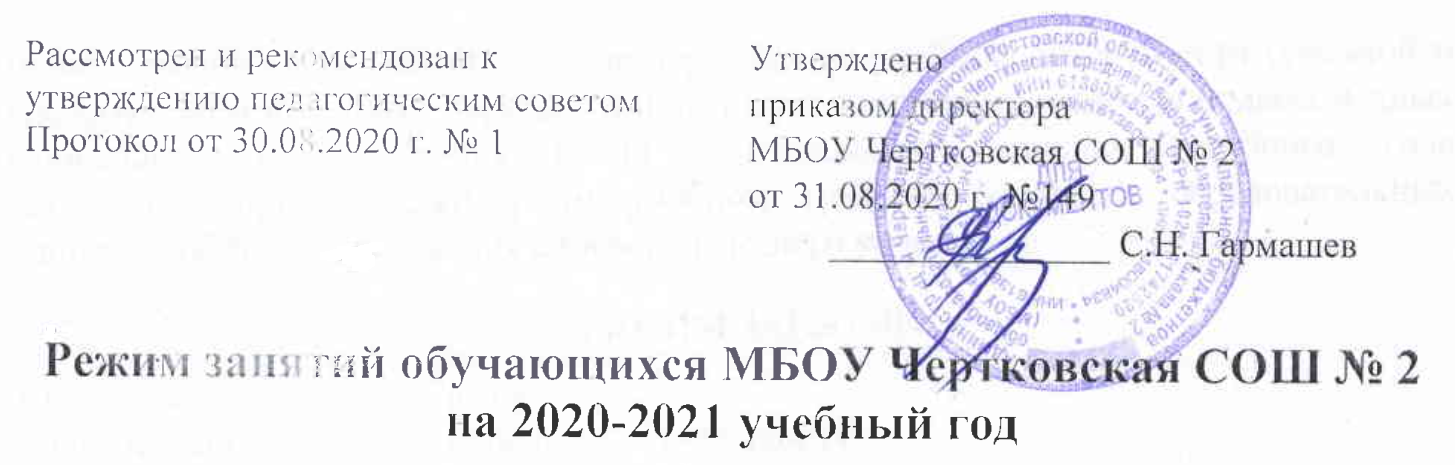 Режим занятий обучающихся МБОУ Чертковская СОШ № 2 на 2020-2021 учебный год1. Общие положения1.1. Настоящий Режим занятий учеников МБОУ Чертковская СОШ № 2 (далее – школа) разработан в соответствии с Федеральным законом от 29.12.2012 № 273-ФЗ «Об образовании в Российской Федерации», СП 3.1/2.4.3598-20 «Санитарно-эпидемиологические требования к устройству, содержанию и организации работы образовательных организаций и других объектов социальной инфраструктуры для детей и молодежи в условиях распространения новой коронавирусной инфекции (COVID-19)», утвержденными постановлением Главного государственного санитарного врача от 30.06.2020 № 16.1.2. Основные образовательные программы начального общего, основного общего, среднего общего образования реализуются в соответствии с утвержденным расписанием занятий.1.3. Режим занятий определяет порядок организации образовательного процесса в течение установленной продолжительности учебного года в соответствии с санитарными нормами и правилами.2. Учебный год2.1. Учебный год в школе начинается 1 сентября и заканчивается в соответствии с учебным планом основной общеобразовательной программы соответствующего уровня образования. Если 1 сентября приходится на выходной день, учебный год начинается в первый следующий за ним рабочий день.2.2. Учебный год для учеников очно-заочной, заочной форм обучения начинается 1 сентября и заканчивается в соответствии с учебным планом основной общеобразовательной программы соответствующего уровня образования. Если 1 сентября приходится на выходной день, учебный год начинается в первый следующий за ним рабочий день.2.3. Продолжительность учебного года для учеников уровней начального, основного, среднего общего образования составляет не менее 34 недель без учета государственной итоговой аттестации в 9-х, 11-х классах, в 1-м классе – 33 недели.2.4. Учебный год составляют учебные периоды: четверти или полугодия. Количество четвертей в учебном году – 4, полугодий – 2.2.5. После окончания учебного периода следуют каникулы. Дополнительные каникулы предоставляются ученикам 1-го класса в середине третьей четверти.2.6. Даты начала и окончания учебного года, продолжительность учебного года, четвертей (полугодий), сроки и продолжительность каникул, сроки проведения промежуточных аттестаций, а также чередование учебной деятельности (урочной и внеурочной) и плановых перерывов при получении образования для отдыха и иных социальных целей (каникул) по календарным периодам учебного года устанавливаются в календарном учебном графике основных образовательных программ общего образования соответствующего уровня.3. Режим занятий3.1. Обучение в школе ведется:по пятидневной учебной неделе в 1–11-х классах;3.2. Продолжительность урока (академический час) во 2–11-х классах составляет 45 мин. Продолжительность уроков в 1-м классе устанавливается с применением ступенчатого метода наращивания учебной нагрузки и составляет:35 мин в сентябре – декабре;40 мин в январе – мае.3.3. Учебные занятия в школе организованы в одну смену. Начало уроков  – 08 ч 00 мин. Начало уроков для каждой последующей ступени сдвигается в соответствии с пунктом 3.5 настоящего Режима занятий.3.4. После каждого урока ученикам предоставляется перерыв не менее 10 мин, после второго, третьего и шестого урока – 20 мин для приема пищи. 3.5. Расписание звонков:3.6. Расписание занятий составляется в соответствии с гигиеническими требованиями к расписанию уроков с учетом дневной и недельной умственной работоспособности учеников и шкалой трудности учебных предметов.4. Особенности организации образовательного процесса
в дистанционном формате4.1. Школа вправе проводить учебные занятия и другие мероприятия в дистанционном формате в соответствии с основными образовательными программами и программами дополнительного образования.4.2. Продолжительность уроков в дистанционном формате определяется учителем в соответствии с требованиями СП 3.1/2.4.3598-20 и составляет не более 40 минут.4.3. Перемены между уроками в дистанционном формате составляют 20 минут, а большая перемена (для перерыва на обед) – 40 минут.4.4. Учебные занятия в дистанционном формате оканчиваются не позднее 18 часов.5. Режим внеурочной деятельности5.1. Режим работы кружков, секций, детских общественных объединений устанавливается расписанием занятий, утвержденным директором школы.5.2. Время проведения экскурсий, походов, выходов с детьми на внеклассные мероприятия устанавливается в соответствии с рабочими программами курсов внеурочной деятельности и планом воспитательной работы школы.5.3. Формат занятий внеурочной деятельности определяется рабочими программами курсов внеурочной деятельности, которые могут предусматривать в том числе дистанционные мероприятия.5.4. При проведении внеурочных занятий продолжительностью более одного академического часа организуются перемены – 10 минут для отдыха со сменой вида деятельности.5.5. Перерыв между занятиями урочной и внеурочной деятельностью составляет не менее 30 минут.1,2, 4 классыВремя3 классыПеременаВремя5-11 классы1 урок8.00-8.408.00-8.4015 мин8.00-8.402 урок8.55-9.358.50-9.3020 мин8.55-9.351 урок3 урок9.55-10.359.55-10.3520 мин9.55-10.352 урок4 урок10.50-11.3010.50-11.3015 мин10.50-11.303 урок5 урок11.50—12.3011.50—12.3010 мин11.50—12.304 урок12.40-13.2010 мин12.40-13.205 урок13.30-14.1020 мин13.30-14.106 урок14.30-15.1014.30-15.107 урок